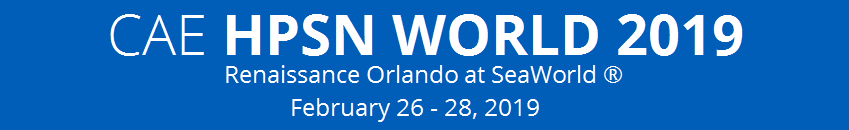 [Date:                                    ]Dear_________,I am submitting this formal request for approval to attend CAE Healthcare’s 2019 Human Patient Simulation Network world conference (CAE HPSN World 2019), to be held in Orlando, Florida on February 26-28, 2019.HPSN World 2019 provides valuable opportunities to learn, network and obtain critical insights into the latest developments in healthcare through breakout sessions, live-action disaster drill scenarios and intensive hands-on workshops.By attending this industry conference, I will vastly improve my professional knowledge and skills. I can earn crucial Continuing Education Units and come away with a better understanding of how to effectively apply healthcare simulation standards and best practices within my role as _____________________________ to benefit our educational and clinical training programs. The presentations and training courses at HPSN World 2019 are of the highest quality; facilitated by industry leaders and clinical educators, offering expertise on a wide range of relevant topics, including
_________________________________________ (choose topics of interest from the agenda on the hpsn.com website)__________________________________________________________________________________
The conference fee is just $199, but there is an early-bird discount rate of $99.00 if I register by January 11, 2019. The fee is a real bargain because it covers so much -- registration, breakfasts, lunches and snacks, free CAE Healthcare training courses and concurrent sessions. 
I am requesting approval for the registration fee, and associated travel and lodging expenses for the conference.Travel: $__________________Hotel: $224.00 USD (Renaissance Orlando at SeaWorld conference rate cost per night, plus applicable taxes)Miscellaneous (includes non-supported meals): $ __________________HPSN World 2019 Registration Fee: $199.00 (or, Early Bird Rate: $99.00)The total estimated cost is: $__________________Please let me know if you have additional questions. I appreciate your consideration of this conference attendance request and thank you for your support of my continued growth as a healthcare professional. Sincerely, 